                              COUNSELOR LESSON PLANTopic: Bullying, Cyberbullying & Sexual Harassment (Lesson 1 of 3)Duration: 50-60 MinutesGrade Level: 7thTopic: Bullying, Cyberbullying & Sexual Harassment (Lesson 1 of 3)Duration: 50-60 MinutesGrade Level: 7thTopic: Bullying, Cyberbullying & Sexual Harassment (Lesson 1 of 3)Duration: 50-60 MinutesGrade Level: 7thTopic: Bullying, Cyberbullying & Sexual Harassment (Lesson 1 of 3)Duration: 50-60 MinutesGrade Level: 7thASCA COUNSELING STANDARDS ASCA COUNSELING STANDARDS ASCA COUNSELING STANDARDS ASCA COUNSELING STANDARDS Academic: A:A3.1 Take Responsibility for their actionsA:A3.5 Share knowledgeA:B1.2 Learn and apply critical thinking skillsA:B1.4 Seek information and support from faculty, staff, and peersPersonal Social:PS:A-1.6 Distinguish between appropriate and inappropriate behaviorPS: A1.7 Recognize personal boundaries, rights, and privacy needsPS: A2.1 Recognize that everyone has rights and responsibilities PS: A1.7 Understand consequences of decisions and choicesPS:C1.3 Learn about the difference between appropriate and inappropriate physical contactPS:C1.5 Differentiate between situations requiring peer support and situations requiring adult professional helpAcademic: A:A3.1 Take Responsibility for their actionsA:A3.5 Share knowledgeA:B1.2 Learn and apply critical thinking skillsA:B1.4 Seek information and support from faculty, staff, and peersPersonal Social:PS:A-1.6 Distinguish between appropriate and inappropriate behaviorPS: A1.7 Recognize personal boundaries, rights, and privacy needsPS: A2.1 Recognize that everyone has rights and responsibilities PS: A1.7 Understand consequences of decisions and choicesPS:C1.3 Learn about the difference between appropriate and inappropriate physical contactPS:C1.5 Differentiate between situations requiring peer support and situations requiring adult professional helpAcademic: A:A3.1 Take Responsibility for their actionsA:A3.5 Share knowledgeA:B1.2 Learn and apply critical thinking skillsA:B1.4 Seek information and support from faculty, staff, and peersPersonal Social:PS:A-1.6 Distinguish between appropriate and inappropriate behaviorPS: A1.7 Recognize personal boundaries, rights, and privacy needsPS: A2.1 Recognize that everyone has rights and responsibilities PS: A1.7 Understand consequences of decisions and choicesPS:C1.3 Learn about the difference between appropriate and inappropriate physical contactPS:C1.5 Differentiate between situations requiring peer support and situations requiring adult professional helpAcademic: A:A3.1 Take Responsibility for their actionsA:A3.5 Share knowledgeA:B1.2 Learn and apply critical thinking skillsA:B1.4 Seek information and support from faculty, staff, and peersPersonal Social:PS:A-1.6 Distinguish between appropriate and inappropriate behaviorPS: A1.7 Recognize personal boundaries, rights, and privacy needsPS: A2.1 Recognize that everyone has rights and responsibilities PS: A1.7 Understand consequences of decisions and choicesPS:C1.3 Learn about the difference between appropriate and inappropriate physical contactPS:C1.5 Differentiate between situations requiring peer support and situations requiring adult professional helpOBJECTIVES/ESSENTIAL QUESTIONOBJECTIVES/ESSENTIAL QUESTIONTERMINOLOGYTERMINOLOGY
What behaviors should students avoid in their efforts to “Be the 3” 
(respectful, responsible, and reliable)?
What behaviors should students avoid in their efforts to “Be the 3” 
(respectful, responsible, and reliable)?Bullying: A person is bullied when they’re harmed and harass in aDeliberate (on purpose), Repeated, or hostile manner (intimidating  & aggressive), that creates an imbalance of powerCyberbullying:  Bullying/Harassment using technology to harm and harass in a deliberate, repeated, or hostile manner, via: Phone (texting, photo-sharing, Kik) Social Media (Snapchat, Facebook, 
Instagram, Tumbler, Twitter, X-Box, 
PlayStation, etc.)Sexual Harassment: Unwelcome verbal, non-verbal, or physical conduct of a sexual natureBullying: A person is bullied when they’re harmed and harass in aDeliberate (on purpose), Repeated, or hostile manner (intimidating  & aggressive), that creates an imbalance of powerCyberbullying:  Bullying/Harassment using technology to harm and harass in a deliberate, repeated, or hostile manner, via: Phone (texting, photo-sharing, Kik) Social Media (Snapchat, Facebook, 
Instagram, Tumbler, Twitter, X-Box, 
PlayStation, etc.)Sexual Harassment: Unwelcome verbal, non-verbal, or physical conduct of a sexual natureINTRODUCTION TO LESSONINTRODUCTION TO LESSONINTRODUCTION TO LESSONINTRODUCTION TO LESSONThis is a 7th grade lesson, but it is also adaptable to other middle school grades. In PowerPoint form, it introduces the concepts of bullying, cyberbullying, and sexual harassment as behaviors to avoid in middle school. The lesson begins with the framing concept of “Being the Three,” which are respectful, responsible, and reliable. These three ideals of behavior are our shared aspirations within our P.B.I.S. context at school. “The three” are what we want students to be, while the three behaviors outlined in this lesson get in the way of those pro-social aspirations, and are to be avoided. This is a 7th grade lesson, but it is also adaptable to other middle school grades. In PowerPoint form, it introduces the concepts of bullying, cyberbullying, and sexual harassment as behaviors to avoid in middle school. The lesson begins with the framing concept of “Being the Three,” which are respectful, responsible, and reliable. These three ideals of behavior are our shared aspirations within our P.B.I.S. context at school. “The three” are what we want students to be, while the three behaviors outlined in this lesson get in the way of those pro-social aspirations, and are to be avoided. This is a 7th grade lesson, but it is also adaptable to other middle school grades. In PowerPoint form, it introduces the concepts of bullying, cyberbullying, and sexual harassment as behaviors to avoid in middle school. The lesson begins with the framing concept of “Being the Three,” which are respectful, responsible, and reliable. These three ideals of behavior are our shared aspirations within our P.B.I.S. context at school. “The three” are what we want students to be, while the three behaviors outlined in this lesson get in the way of those pro-social aspirations, and are to be avoided. This is a 7th grade lesson, but it is also adaptable to other middle school grades. In PowerPoint form, it introduces the concepts of bullying, cyberbullying, and sexual harassment as behaviors to avoid in middle school. The lesson begins with the framing concept of “Being the Three,” which are respectful, responsible, and reliable. These three ideals of behavior are our shared aspirations within our P.B.I.S. context at school. “The three” are what we want students to be, while the three behaviors outlined in this lesson get in the way of those pro-social aspirations, and are to be avoided. CONTENT KNOWLEDGE | INSTRUCTIONAL DESIGN               CONTENT KNOWLEDGE | INSTRUCTIONAL DESIGN               CONTENT KNOWLEDGE | INSTRUCTIONAL DESIGN               CONTENT KNOWLEDGE | INSTRUCTIONAL DESIGN               TEACHER ACTIONSTEACHER ACTIONSSTUDENT ACTIONSSTUDENT ACTIONSIntroduce lesson and essential?Introduce lesson and essential?Students take Cornell notes.Students take Cornell notes.Begin PPBegin PPAt bullying and cyberbullying definition slides, allow for discussions either at table level, in dyads with “elbow partners”, or think/pair/share. 

Follow-up questions: What do students need to have a good experience at school? If everyone has a right to receive an education, do these two negative behaviors interfere with that process? How? Is it ever okay to bully, harass, or name call? Who agrees/disagrees with that opinion? Additional topic: Define “minor.” Is it legal to upload photos of minors (no, not without parental consent)? Discuss how the casual taking of photos at school could be illegal.At bullying and cyberbullying definition slides, allow for discussions either at table level, in dyads with “elbow partners”, or think/pair/share. 

Follow-up questions: What do students need to have a good experience at school? If everyone has a right to receive an education, do these two negative behaviors interfere with that process? How? Is it ever okay to bully, harass, or name call? Who agrees/disagrees with that opinion? Additional topic: Define “minor.” Is it legal to upload photos of minors (no, not without parental consent)? Discuss how the casual taking of photos at school could be illegal.Students will brainstorm definitions for bullying and cyberbullying, either at table level or in dyads, as instructed. Discussion…Students will brainstorm definitions for bullying and cyberbullying, either at table level or in dyads, as instructed. Discussion…The definition of sexual harassment is left up to the instructor, as this subject is uncomfortable. Discussion can be facilitated after the definition is given.
 Follow-up questions could include: “Who has seen an example of…? How was it handled? Did that solution help? Why? Why not? I this an adult problem to solve, or can a student handle it on their own? Where could you seek help?The definition of sexual harassment is left up to the instructor, as this subject is uncomfortable. Discussion can be facilitated after the definition is given.
 Follow-up questions could include: “Who has seen an example of…? How was it handled? Did that solution help? Why? Why not? I this an adult problem to solve, or can a student handle it on their own? Where could you seek help?Students will be prompted for personal examples of any of the three behaviors to avoid. Discussion…Students will be prompted for personal examples of any of the three behaviors to avoid. Discussion…“Zero tolerance” is defined and information given about what is legal/illegal of these behaviors discussed. “Zero tolerance” is defined and information given about what is legal/illegal of these behaviors discussed. Ask if the student have any last questions…Ask if the student have any last questions…CLOSURE|CHECK FOR UNDERSTANDINGCLOSURE|CHECK FOR UNDERSTANDINGCLOSURE|CHECK FOR UNDERSTANDINGCLOSURE|CHECK FOR UNDERSTANDINGStudents write a summary of the lesson, using D: doL: learnI: interesting /importantQ: questionsIn conclusion: Final questions are taken.Students write a summary of the lesson, using D: doL: learnI: interesting /importantQ: questionsIn conclusion: Final questions are taken.Students write a summary of the lesson, using D: doL: learnI: interesting /importantQ: questionsIn conclusion: Final questions are taken.Students write a summary of the lesson, using D: doL: learnI: interesting /importantQ: questionsIn conclusion: Final questions are taken.AVID WICOR STRATEGIES UTILIZEDAVID WICOR STRATEGIES UTILIZEDAVID WICOR STRATEGIES UTILIZEDAVID WICOR STRATEGIES UTILIZEDWriting: Cornell note-takingInquiry: Uncovering one’s understanding & asking critical questions & engaging in thinking, learning, and discussion & clarifying one’s own thinking & working through ambiguity.Collaboration: Sharing of ideas, information and opinions & supporting the learning of others through inquiryWriting: Cornell note-takingInquiry: Uncovering one’s understanding & asking critical questions & engaging in thinking, learning, and discussion & clarifying one’s own thinking & working through ambiguity.Collaboration: Sharing of ideas, information and opinions & supporting the learning of others through inquiryWriting: Cornell note-takingInquiry: Uncovering one’s understanding & asking critical questions & engaging in thinking, learning, and discussion & clarifying one’s own thinking & working through ambiguity.Collaboration: Sharing of ideas, information and opinions & supporting the learning of others through inquiryWriting: Cornell note-takingInquiry: Uncovering one’s understanding & asking critical questions & engaging in thinking, learning, and discussion & clarifying one’s own thinking & working through ambiguity.Collaboration: Sharing of ideas, information and opinions & supporting the learning of others through inquiryRESOURCESRESOURCESRESOURCESRESOURCESPowerPoint (Tailor to the needs of your site, logos, etc.)Websites:https://www.commonsensemedia.org/http://www.stopbullying.gov/index.htmlhttp://www2.ed.gov/about/offices/list/ocr/index.htmlhttp://www.justice.gov/crt/complaint/#threeAdditional Resources:The National Suicide Prevention Lifeline online or at 1-800-273-TALK (8255).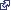 U.S. Department of Justice Civil Rights Division
950 Pennsylvania Avenue, N.W.
Educational Opportunities Section, PHB
Washington, D.C. 20530PowerPoint (Tailor to the needs of your site, logos, etc.)Websites:https://www.commonsensemedia.org/http://www.stopbullying.gov/index.htmlhttp://www2.ed.gov/about/offices/list/ocr/index.htmlhttp://www.justice.gov/crt/complaint/#threeAdditional Resources:The National Suicide Prevention Lifeline online or at 1-800-273-TALK (8255).U.S. Department of Justice Civil Rights Division
950 Pennsylvania Avenue, N.W.
Educational Opportunities Section, PHB
Washington, D.C. 20530PowerPoint (Tailor to the needs of your site, logos, etc.)Websites:https://www.commonsensemedia.org/http://www.stopbullying.gov/index.htmlhttp://www2.ed.gov/about/offices/list/ocr/index.htmlhttp://www.justice.gov/crt/complaint/#threeAdditional Resources:The National Suicide Prevention Lifeline online or at 1-800-273-TALK (8255).U.S. Department of Justice Civil Rights Division
950 Pennsylvania Avenue, N.W.
Educational Opportunities Section, PHB
Washington, D.C. 20530PowerPoint (Tailor to the needs of your site, logos, etc.)Websites:https://www.commonsensemedia.org/http://www.stopbullying.gov/index.htmlhttp://www2.ed.gov/about/offices/list/ocr/index.htmlhttp://www.justice.gov/crt/complaint/#threeAdditional Resources:The National Suicide Prevention Lifeline online or at 1-800-273-TALK (8255).U.S. Department of Justice Civil Rights Division
950 Pennsylvania Avenue, N.W.
Educational Opportunities Section, PHB
Washington, D.C. 20530DIFFERENTIATED INSTRUCTIONDIFFERENTIATED INSTRUCTIONDIFFERENTIATED INSTRUCTIONDiscussion can be adjusted by grade level. Discussion can be adjusted by grade level. Discussion can be adjusted by grade level. SUPPLEMENTAL LESSON AND RESOURCESSUPPLEMENTAL LESSON AND RESOURCESSUPPLEMENTAL LESSON AND RESOURCESThis is lesson one of three dealing with social issues in 7th grade. This introductory lesson defines bullying, cyberbullying, and sexual harassment in a school context. The next two lessons in this series are:Making Kinder Choices (Lesson 2)Crossing the Line: Appreciating Diversity (Lesson 3)This is lesson one of three dealing with social issues in 7th grade. This introductory lesson defines bullying, cyberbullying, and sexual harassment in a school context. The next two lessons in this series are:Making Kinder Choices (Lesson 2)Crossing the Line: Appreciating Diversity (Lesson 3)This is lesson one of three dealing with social issues in 7th grade. This introductory lesson defines bullying, cyberbullying, and sexual harassment in a school context. The next two lessons in this series are:Making Kinder Choices (Lesson 2)Crossing the Line: Appreciating Diversity (Lesson 3)